`Project        QID      `Project        QID      OMB No. 0535-1    Approval Expires      OMB No. 0535-1    Approval Expires      OMB No. 0535-1    Approval Expires      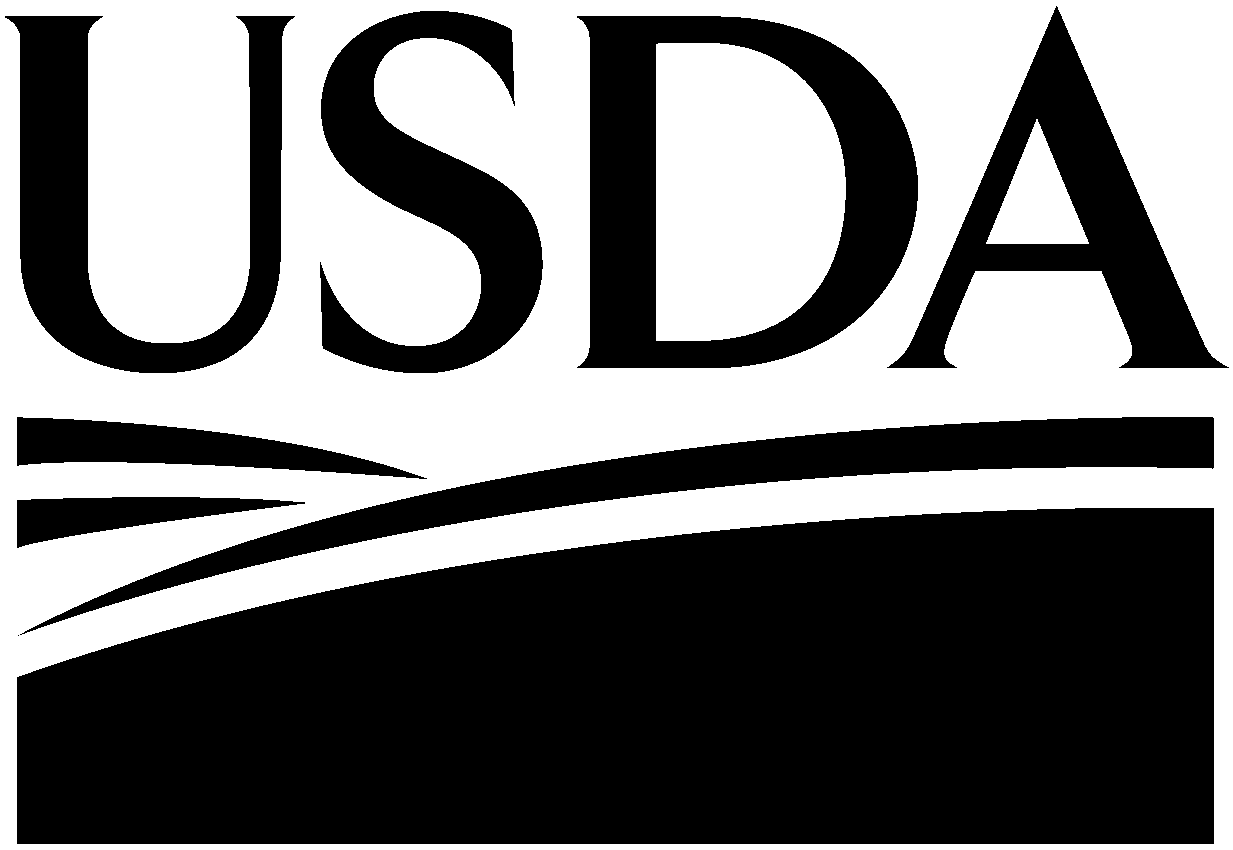 DRY BEAN GARBANZO AND GARDEN SEED INQUIRY2011DRY BEAN GARBANZO AND GARDEN SEED INQUIRY2011DRY BEAN GARBANZO AND GARDEN SEED INQUIRY2011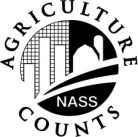  NATIONAL AGRICULTURAL STATISTICS SERVICEIdaho Field OfficeP.O. Box 1699
Boise,  ID  83701 Fax: 208-334-1114 Email: nass-id@nass.usda.govIdaho Field OfficeP.O. Box 1699
Boise,  ID  83701 Fax: 208-334-1114 Email: nass-id@nass.usda.govPlease make corrections to name, address and Zip Code, if necessary.Your help is needed to prepare final acreage and production estimates for dry beans by commercial classes by  2011 in Idaho. Under Title 7 of the U.S. Code 3 and CIPSEA (Public Law 107-347), facts about your operation are kept confidential and used only for statistical purposes in combination with similar reports from other producers. Response is voluntary A postage paid return envelope is enclosed for your convenience.  A prompt reply will ensure that your report will be included in our summary.INSTRUCTIONS:  Please report acreage and expected clean yield for dry beans, chickpeas, and garden bean seed grown during 2011.REPORT FOR YOUR FARMREPORT FOR YOUR FARMREPORT FOR YOUR FARMREPORT FOR YOUR FARMREPORT FOR YOUR FARMClassClassPlantedHarvested andto be HarvestedYield Per Acre   or     Total Production(Clean)                         (Clean)Yield Per Acre   or     Total Production(Clean)                         (Clean)AcresAcresPounds100 lb. SacksPinto. . . . . . . . . . . . . Pinto. . . . . . . . . . . . . 100101103Great Northern. . . . . Great Northern. . . . . 150151Small Red. . . .  . . . . Small Red. . . .  . . . . 200201153Pinks. . . . . . . . . . . . Pinks. . . . . . . . . . . . 250251203Small White. . .  . . . . Small White. . .  . . . . 300301253Pea (Navy). . . . . . . . Pea (Navy). . . . . . . . 350351303Light Red Kidney . . . Light Red Kidney . . . 400401353Dark Red Kidney.. . . Dark Red Kidney.. . . 450451403Black Turtles.. . . . . . Black Turtles.. . . . . . 500501453Cranberries. .. . . . . . Cranberries. .. . . . . . 600601503Small Chickpeas1/ . . Small Chickpeas1/ . . 650651603Large Chickpeas2/ . . Large Chickpeas2/ . . 700701653Other Classes ___________________800703801Garden Seed Varieties. . . . . . . . Garden Seed Varieties. . . . . . . . 9009018031/	Small chickpeas are chick peas that pass through a 20/64 inch round hole screen2/	Large chickpeas are chick peas larger than 20/64 inch round hole screen.Is your farm’s dry bean harvest complete?		  YES		  NOBrief comments on the bean crop situation will be helpful:  _______________________________________________________________.__________________________________________________________________________________________________________________________Respondent Name:_____________________________________Phone:________________________9910                     MM        DD          YY             Date   __ __    __ __      __ __ According to the Paperwork Reduction Act of 1995, an agency may not conduct or sponsor, and a person is not required to respond to, a collection of information unless it displays a valid OMB control number. The valid OMB control number for this information collection is 0535-1  The time required to complete this information collection is estimated to average 15 minutes per response, including the time for reviewing  instructions, searching existing data sources, gathering and maintaining the data needed, and completing and reviewing the collection of information.ResponseResponseRespondentRespondentModeModeEnum.Eval.Office Use for POIDOffice Use for POIDOffice Use for POID1-Comp2-R3-Inac4-Office Hold5-R – Est6-Inac – Est7-Off Hold – Est8-Known Zero99011-Op/Mgr2-Sp3-Acct/Bkpr4-Partner9-Oth99021-Mail2-Tel3-Face-to-Face4-CATI5-Web6-e-mail7-Fax8-CAPI19-Other9903098100921789       __  __  __  -  __  __  __  -  __  __  __789       __  __  __  -  __  __  __  -  __  __  __789       __  __  __  -  __  __  __  -  __  __  __1-Comp2-R3-Inac4-Office Hold5-R – Est6-Inac – Est7-Off Hold – Est8-Known Zero99011-Op/Mgr2-Sp3-Acct/Bkpr4-Partner9-Oth99021-Mail2-Tel3-Face-to-Face4-CATI5-Web6-e-mail7-Fax8-CAPI19-Other99030981009211-Comp2-R3-Inac4-Office Hold5-R – Est6-Inac – Est7-Off Hold – Est8-Known Zero99011-Op/Mgr2-Sp3-Acct/Bkpr4-Partner9-Oth99021-Mail2-Tel3-Face-to-Face4-CATI5-Web6-e-mail7-Fax8-CAPI19-Other9903098100921Optional UseOptional UseOptional Use1-Comp2-R3-Inac4-Office Hold5-R – Est6-Inac – Est7-Off Hold – Est8-Known Zero99011-Op/Mgr2-Sp3-Acct/Bkpr4-Partner9-Oth99021-Mail2-Tel3-Face-to-Face4-CATI5-Web6-e-mail7-Fax8-CAPI19-Other9903098100921407407408S/E NameS/E NameS/E NameS/E NameS/E NameS/E Name